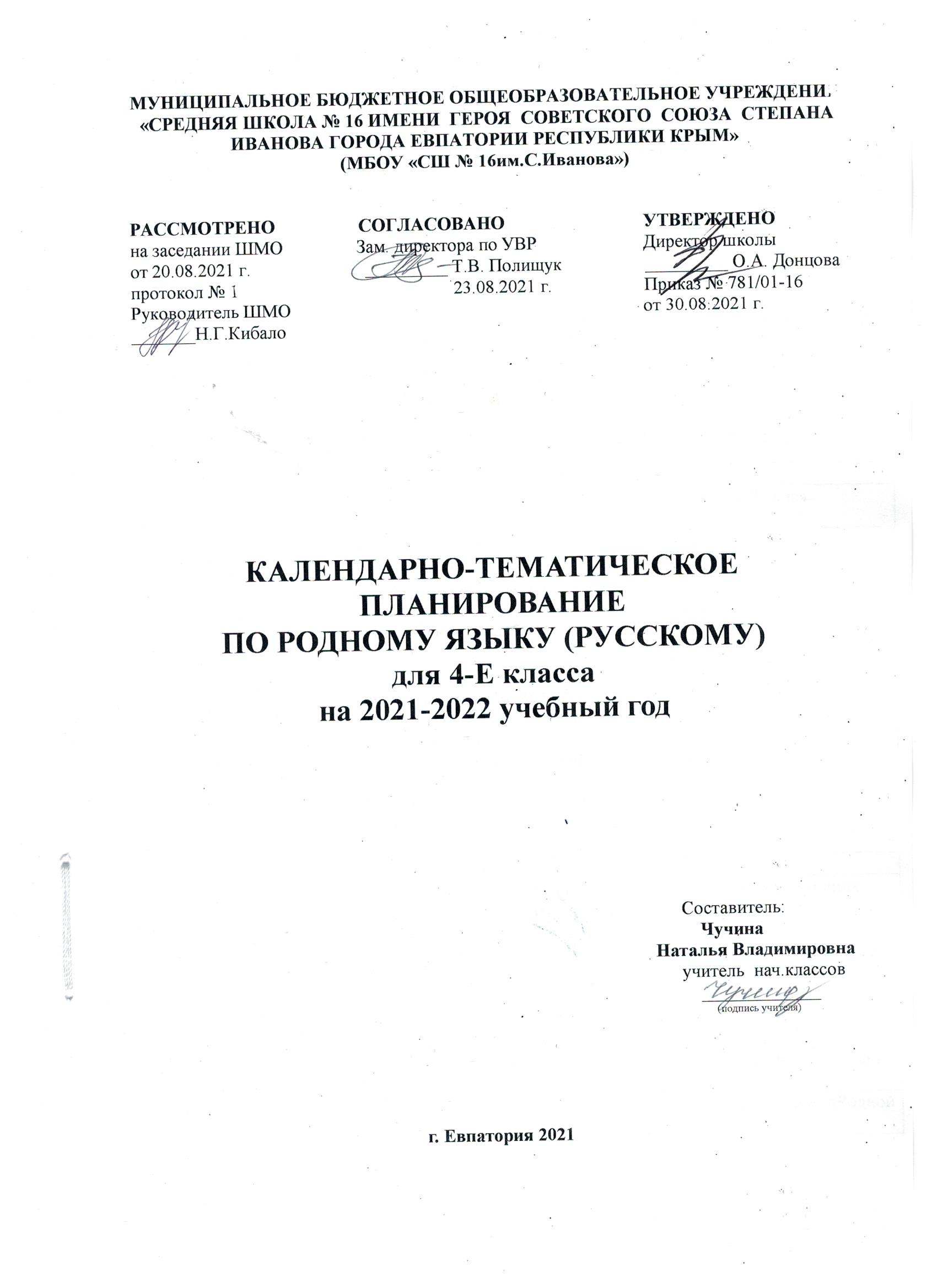 № п/п№ п/пДатаДатаТема урокапланфактпланфактТема урока1.Русский язык: прошлое и настоящее. (12 ч.)1.Русский язык: прошлое и настоящее. (12 ч.)1.Русский язык: прошлое и настоящее. (12 ч.)1.Русский язык: прошлое и настоящее. (12 ч.)1.Русский язык: прошлое и настоящее. (12 ч.)106.09.Не стыдно не знать, стыдно не учиться.213.09.Пословицы, поговорки, фразеологизмы об учении.320.09.Вся семья вместе, так и душа на месте.427.09.Слова, называющие родственные отношения.504.10.Красна сказка складом, а песня – ладом.611.10.Пословицы, поговорки о качествах, чувствах людей.718.10.Красное словцо не ложь.825.10.Пословицы, поговорки и фразеологизмы из языков народов России и мира.908.11.Язык языку весть подает. Этимология. Этимологический словарь.1015.11.Заимствованные слова. Словарь иностранных слов.1122.11.Сведения из истории языка и культуры.1229.11.Представление результатов проектных заданийЯзык в действии.(6ч.)Язык в действии.(6ч.)Язык в действии.(6ч.)Язык в действии.(6ч.)Язык в действии.(6ч.)1306.12.Трудно ли образовывать формы глагола?1413.12.Трудно ли образовывать формы глагола? Рубрика «Важная информация».1520.12.Можно ли об одном и том же сказать по-разному?1627.12.Как правильно произносить слова. Синонимические замены.1710.01.Как и когда появились знаки препинания?1817.01.История возникновения и функции знаков препинания.Секреты речи и текста. (12 ч.)Секреты речи и текста. (12 ч.)Секреты речи и текста. (12 ч.)Секреты речи и текста. (12 ч.)Секреты речи и текста. (12 ч.)1924.01.Задаем вопросы в диалоге.2031.01.Задаем вопросы в диалоге. Рубрика «Важная информация».2107.02.Учимся передавать в заголовке тему или основную мысль текста.2214.02.Учимся передавать в заголовке тему или основную мысль текста. Подбор заголовков к текстам.2321.02.Учимся передавать в заголовке тему или основную мысль текста. Закрепление.2428.02.Учимся составлять план текста.2514.03.Учимся составлять план текста. Виды плана.2628.03.Учимся составлять план текста.Закрепление.2704.04.Учимся пересказывать текст.2811.04.Учимся пересказывать текст. Пересказ текста с изменением лица.2918.04.Учимся оценивать и редактировать тексты.3016.05.Учимся оценивать и редактировать тексты. Использование языковых средств в разных типах текста. 4.Резерв(4ч.)4.Резерв(4ч.)4.Резерв(4ч.)4.Резерв(4ч.)4.Резерв(4ч.)3123.05.Учимся оценивать и редактировать тексты. Составление текстов разных жанров.32Проект «Пишем разные тексты об одном и том же».33Представление результатов выполнения проектного задания «Пишем разные тексты об одном и том же».34Обобщающий урок. Игра «Путешествие по галактике «Родной язык»».